FICHE D’INSCRIPTIONNOM de l’enfant : ----------------------------------------------- PRÉNOM : ------------------------------------------ECOLE : ------------------------------------------------ CLASSE : ---------------------------------------------------Lieu d’accueil périscolaire matin ELEMENTAIRE UNIQUEMENT :	►⃝  Saint-Exupéry►⃝  DaudetCochez les jours et heures de votre choix : DATE ET SIGNATURE :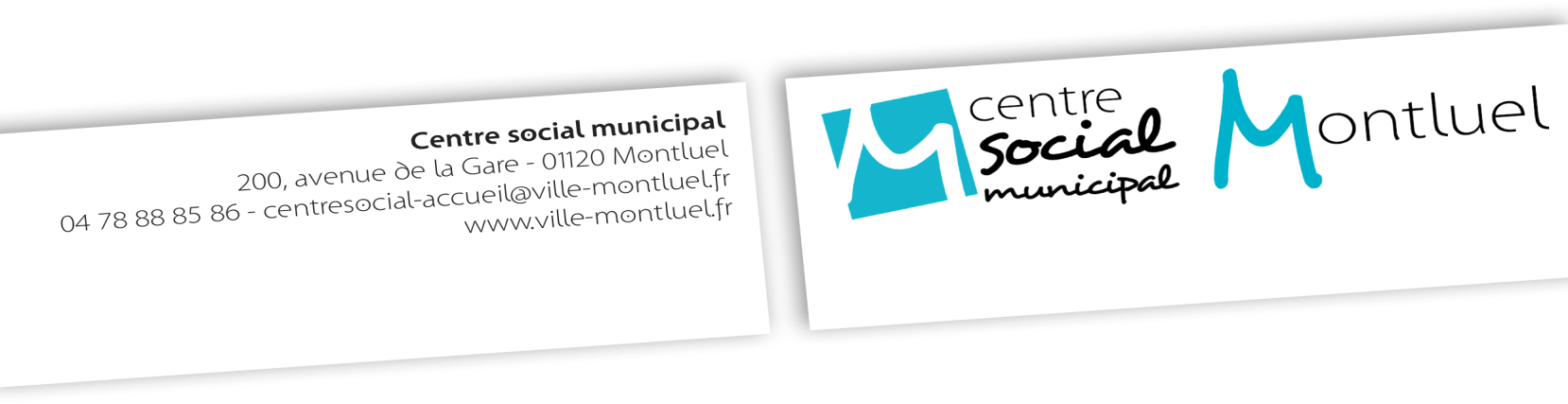 FICHE D’INSCRIPTION  NOM de l’enfant : ----------------------------------------------- PRÉNOM : ------------------------------------------ECOLE : ------------------------------------------------ CLASSE : ---------------------------------------------------Les enfants en MATERNELLE seront accueillis au POLE PETITE ENFANCE.Les enfants en ELEMENTAIRE seront accueillis à l’école ALPHONSE DAUDET.Cochez les jours de votre choix :DATE ET SIGNATURE :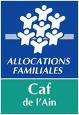 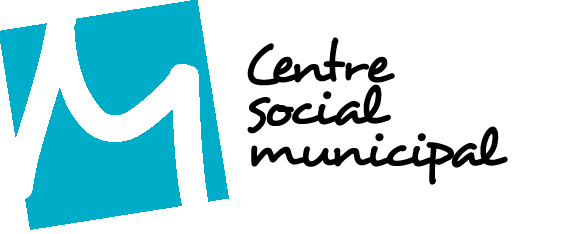 PERISCOLAIRE SEPTEMBRE 2017PERISCOLAIRE SEPTEMBRE 2017PERISCOLAIRE SEPTEMBRE 2017PERISCOLAIRE SEPTEMBRE 2017PERISCOLAIRE SEPTEMBRE 2017PERISCOLAIRE SEPTEMBRE 2017PERISCOLAIRE SEPTEMBRE 2017PERISCOLAIRE SEPTEMBRE 2017PERISCOLAIRE SEPTEMBRE 2017PERISCOLAIRE SEPTEMBRE 2017CANTINESEPTEMBRE 2017CANTINESEPTEMBRE 2017DATESDATESMATINMATINMATINAPRES-MIDIAPRES-MIDIAPRES-MIDIAPRES-MIDIAPRES-MIDIAPRES-MIDICANTINESEPTEMBRE 2017CANTINESEPTEMBRE 2017DATESDATES7h007h308h0016h3017h0017h3018h0018h3019h00CANTINESEPTEMBRE 2017CANTINESEPTEMBRE 2017Lundi 04Lundi 04Lundi 04Mardi 05Mardi 05Mardi 05Jeudi 07Jeudi 07Jeudi 07Vendredi 08Vendredi 08Vendredi 08Lundi 11Lundi 11Lundi 11Mardi 12Mardi 12Mardi 12Jeudi 14Jeudi 14Jeudi 14Vendredi 15Vendredi 15Vendredi 15Lundi 18Lundi 18Lundi 18Mardi 19Mardi 19Mardi 19Jeudi 21Jeudi 21Jeudi 21Vendredi 22Vendredi 22Vendredi 22Lundi 25Lundi 25Lundi 25Mardi 26Mardi 26Mardi 26Jeudi 28Jeudi 28Jeudi 28Vendredi 29Vendredi 29Vendredi 29PERISCOLAIREPERISCOLAIREPERISCOLAIREPERISCOLAIREPERISCOLAIREPERISCOLAIREPERISCOLAIREPERISCOLAIREPERISCOLAIREPERISCOLAIRECANTINECANTINEJOURSJOURS7h007h308h0016h3017h0017h3018h0018h3019h00CANTINECANTINELundi Lundi LundiMardi Mardi MardiJeudi Jeudi JeudiVendredi Vendredi VendrediINSCRIPTION TRIMESTRIELLE (jusqu’au 22/12/2017)                                           ⃝  OUI             ⃝ NONINSCRIPTION TRIMESTRIELLE (jusqu’au 22/12/2017)                                           ⃝  OUI             ⃝ NONINSCRIPTION TRIMESTRIELLE (jusqu’au 22/12/2017)                                           ⃝  OUI             ⃝ NONINSCRIPTION TRIMESTRIELLE (jusqu’au 22/12/2017)                                           ⃝  OUI             ⃝ NONINSCRIPTION TRIMESTRIELLE (jusqu’au 22/12/2017)                                           ⃝  OUI             ⃝ NONINSCRIPTION TRIMESTRIELLE (jusqu’au 22/12/2017)                                           ⃝  OUI             ⃝ NONINSCRIPTION TRIMESTRIELLE (jusqu’au 22/12/2017)                                           ⃝  OUI             ⃝ NONINSCRIPTION TRIMESTRIELLE (jusqu’au 22/12/2017)                                           ⃝  OUI             ⃝ NONINSCRIPTION TRIMESTRIELLE (jusqu’au 22/12/2017)                                           ⃝  OUI             ⃝ NONINSCRIPTION TRIMESTRIELLE (jusqu’au 22/12/2017)                                           ⃝  OUI             ⃝ NONINSCRIPTION TRIMESTRIELLE (jusqu’au 22/12/2017)                                           ⃝  OUI             ⃝ NON⃝  OUI    ⃝ NON⃝  OUI    ⃝ NONINSCRIPTION ANNUELLE (jusqu’au 06/07/2018)                                                   ⃝  OUI             ⃝ NONINSCRIPTION ANNUELLE (jusqu’au 06/07/2018)                                                   ⃝  OUI             ⃝ NONINSCRIPTION ANNUELLE (jusqu’au 06/07/2018)                                                   ⃝  OUI             ⃝ NONINSCRIPTION ANNUELLE (jusqu’au 06/07/2018)                                                   ⃝  OUI             ⃝ NONINSCRIPTION ANNUELLE (jusqu’au 06/07/2018)                                                   ⃝  OUI             ⃝ NONINSCRIPTION ANNUELLE (jusqu’au 06/07/2018)                                                   ⃝  OUI             ⃝ NONINSCRIPTION ANNUELLE (jusqu’au 06/07/2018)                                                   ⃝  OUI             ⃝ NONINSCRIPTION ANNUELLE (jusqu’au 06/07/2018)                                                   ⃝  OUI             ⃝ NONINSCRIPTION ANNUELLE (jusqu’au 06/07/2018)                                                   ⃝  OUI             ⃝ NONINSCRIPTION ANNUELLE (jusqu’au 06/07/2018)                                                   ⃝  OUI             ⃝ NONINSCRIPTION ANNUELLE (jusqu’au 06/07/2018)                                                   ⃝  OUI             ⃝ NON⃝  OUI     ⃝ NON⃝  OUI     ⃝ NONMATINSANS REPASJOURNEE AVEC REPASAPRES-MIDI SANS REPASMercredi 6Mercredi 13Mercredi 20Mercredi 27INSCRIPTION TRIMESTRIELLE (jusqu’au 22/12/2017)                                                          ⃝ OUI               ⃝ NONINSCRIPTION ANNUELLE (jusqu’au 06/07/2018)                                                                   ⃝ OUI               ⃝ NONINSCRIPTION TRIMESTRIELLE (jusqu’au 22/12/2017)                                                          ⃝ OUI               ⃝ NONINSCRIPTION ANNUELLE (jusqu’au 06/07/2018)                                                                   ⃝ OUI               ⃝ NONINSCRIPTION TRIMESTRIELLE (jusqu’au 22/12/2017)                                                          ⃝ OUI               ⃝ NONINSCRIPTION ANNUELLE (jusqu’au 06/07/2018)                                                                   ⃝ OUI               ⃝ NONINSCRIPTION TRIMESTRIELLE (jusqu’au 22/12/2017)                                                          ⃝ OUI               ⃝ NONINSCRIPTION ANNUELLE (jusqu’au 06/07/2018)                                                                   ⃝ OUI               ⃝ NONMATINSANS REPASJOURNEEAVEC REPASAPRES-MIDI SANS REPASMercredis